Name:                                 Worksheet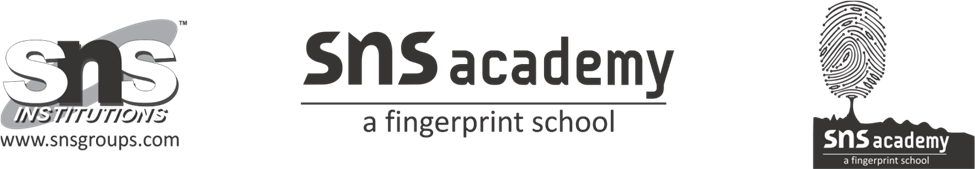 Grade: II                        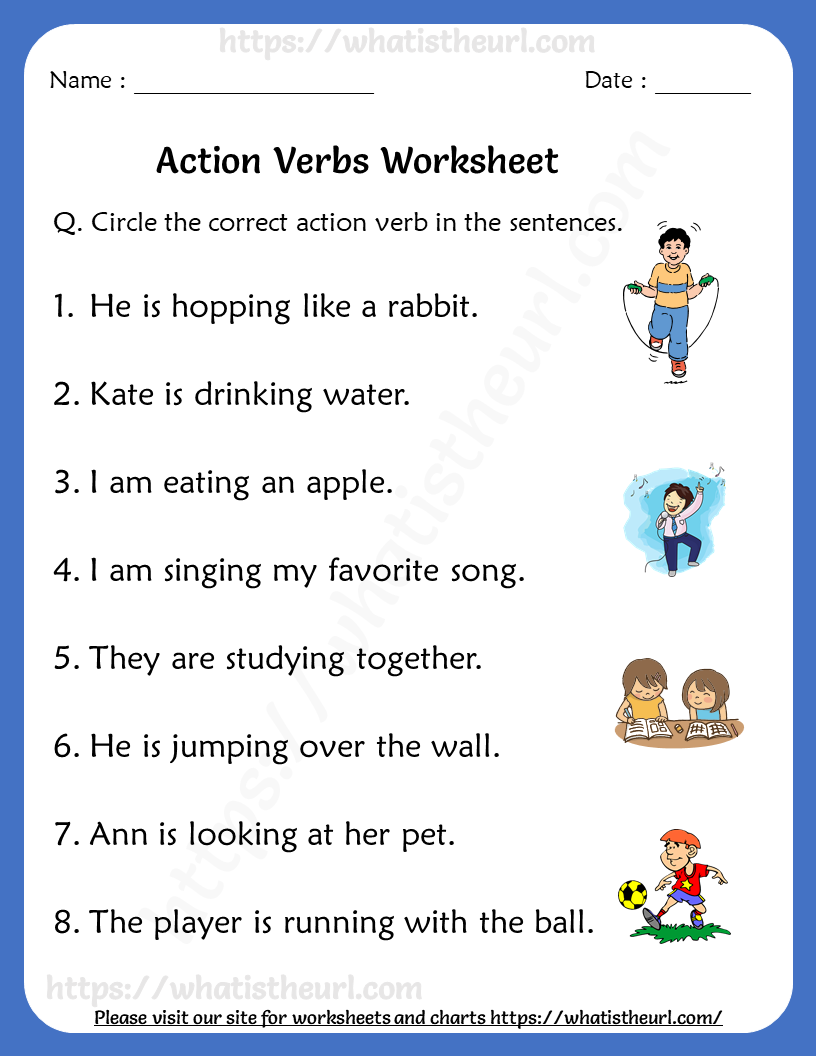 